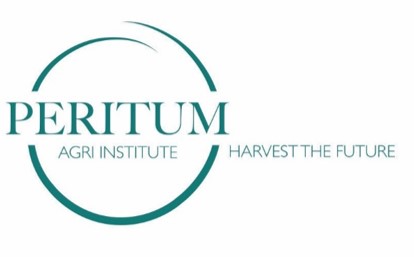 National Diploma Plant/AnimalFarm FinanceHandout 4ADrags (PTY) Ltd Break-Even AnalysisDrags (Pty) Ltd is a company manufacturing door handles in the Bloemfontein area. Management is currently planning on opening a new factory in Gauteng.The budget figures for year one is as follows:Estimated selling price per door handle 				       10Estimated number of door handles manufactured 		200 000Advertising 							  20 000Depreciation on plant and machinery 				  15 000Direct labour 							744 000Direct material 							435 000Electricity – units 						  24 000Electricity - rent of meters 					   6 000Rent – Building 							120 000Wages of cleaners 						  24 000Railage 								  65 000Salaries of factory foreman 					 109 000Telephone – units 						   25 000Telephone – Rent 						     6 000Water – units 							     7 000TOTAL  						1600 000Required Arrange the cost between fixed and variable columns in the table provided to you.Calculate the marginal income ratio (gross profit)Calculate the break-even point in R and in units.Calculate the marginal income ratio (gross profit)Calculate the break-even point in R and in units.CostVariableFixed